ቃል-ኪዳናችን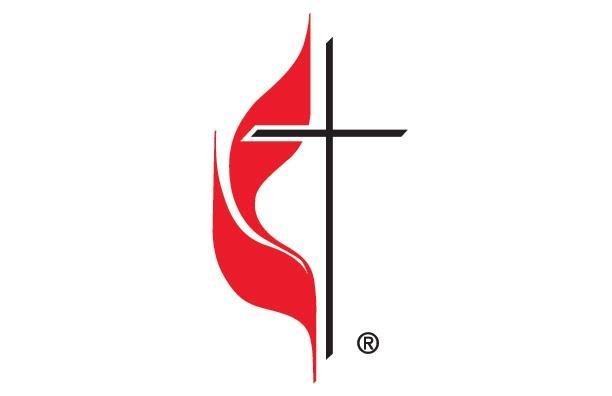 የ_________________________ህዝቦች ዩ.ኤም.ሲ/ዩ.ኤም.ኤፍ


ሥነ-መለኮታዊ  መሰረት:ለሌላው እንክብካቤ ማድረግ:- የእግዚአብሔር ህዝቦች በጥልቅ ዘላለማዊ ፍቅር እርስ በእርሳቸው እንዲዋደዱ በክርስቶስ ተጠርተዋል፣ ይህም ፍቅር  ልክ እንደ ኢየሱስ በመውደድ፣ ለፍትህ እርምጃን በመውሰድ እና በተስፋ አንድ ሆኖ ለመቆየት ባለ ቁርጠኝነት ይገለጻል።የቃል-ኪዳን ትስስራችን፡ከእግዚአብሔር ጋር እና እርስ በእርስ ቃልኪዳን መግባት የእግዚአብሔር ህዝቦች የቆየ ታሪክ ነው። ኪዳን ከመደበኛ ስምምነት የተለየ ነው። ይህ ፣ በጋራ ለመኖር የተመረጠ መንገድ ሲሆን በነፃነት እና በበጎ ፈቃደኝነት የሚሳተፉ ሰዎች  አንዳቸው ከሌላኛው ጋር የሚገቡት አስገዳጅ ቃል-ኪዳን ነው።የኮቪድ-19 እውነታ፡- ኮሮና ቫይረስ፣ ኮቪድ-19፣ ዓለም አቀፍ ወረርሽኝ መሆኑ በዓለም የጤና ድርጅት እንደታወጀ ጠንቅቀን እናውቃለን። ኮቪድ-19 በከፍተኛ ሁኔታ ተላላፊ ሲሆን በዋናነትም ሰው ከሰው በሚያደርገው ንክኪ እንደሚተላለፍ ይታመናል።  በዚህ ጊዜ ላይ ይህንን ኪዳን እንድንገባ የሚያስገድደን ይህ እውነታ ነው።

የቤተ-ክርስቲያናችን ኪዳን፡- እኛ አንዳችን ላንዳችን የምናስብ ሰዎች ነን ፣ በመካከላችን ስላለው እንግዳ ሰውም እንጠነቀቃለን። በፍቅር እና በእምነት ፣ እንዲሁም በእግዚአብሔር እርዳታ ፣ የኮቪድ-19'ን ስርጭት መከላከል ስለምንሻ አንዳችን የሌላውን ጤንነት እና ደህንነት ለመጠበቅ እንተጋለን። "ምንም ጉዳት አያድርሱ፣ መልካም አድርጉ እንዲሁም ከእግዚአብሔር ጋር በፍቅር ቆዩ " በሚለው የጆን ዌስሊ አዋጅ መንፈስ ፤ የሚከተሉትን ለማድረግ ቃል እንገባለን፡ምንም ጉዳት አያድርሱበሮሜ 13 መሰረት ፣ የዴዘርት ሳውዝ ዌስት ኮንፈረንስ ኤጲስ ቆጶስ በሚያወጣቸው መምሪያዎች እና የቤተ-ክርስቲያን ቅጥር ግቢን ከፍቶ በአካል መሰባሰብ መቻል አለመቻሉን ወይም እስከምን ድረስ እንደሚፈቀድ በተመለከተ በሚሰጠው አመራር እኔ/እኛ እገዛለሁ/እንገዛለን።በእኛ መካከል ላሉ እና ተጋላጭ ለሆኑ ሰዎች እያሰብን ፣ እኔ/እኛ በየትኛውም የተለመደ የኮቪድ-19 የበሽታ ምልክቶች ከታመምኩ/ን ፣ ከታመመ ሰው ጋር እኔ/እኛ ግንኙነት እንደነበረኝ/ን ካመንኩ/ን ፣ ወይም ባለፉት ሁለት ሳምንታት  ውስጥ ከ50 በላይ የሚሆኑ ሰዎች በዝግ ሁኔታ የተገናኙበት ቦታ ላይ ከተገኘሁ/ኘን በቤተ-ክርስትያኑ ቅጥር ግቢ ከሚደረግ ከየትኛውም ተግባር ከመሳተፍ እቆጠባለሁ/እንቆጠባለን።ለሌሎች ካለኝ/ን ፍቅር የተነሳ ፣ በቤተ-ክርስትያኒቷ ቅጥር ግቢ ውስጥ በሚከናወን ተግባር ላይ በተሳተፍኩ/ን በሁለት ሳምንታት ውስጥ  በኮቪድ-19 ብያዝ/ብንያዝ ፣ የምርመራውን ውጤት ለቤተ-ክርስቲያኒቷ ቢሮ አሳውቃለሁ/እናሳውቃለን።  ቤተ-ክርስቲያኒቷም ማንነታችንን በሚስጥር ልትይዘው እንደምትችልም እረዳለሁ/እንረዳለን።የሌሎች የጤና ፍላጎት አስፈላጊ መሆኑን ከግምት በማስገባት ፣ በክርስቶስ የሆኑትን ወንድም እና እህቶቼን ጤንነት ለመጠበቅ በሁሉም የቤተ-ክርስትያን ስብሰባዎች ላይ የፊት መሸፈኛ ለማድረግ ቃል እገባለሁ/ለን።
መልካም አድርጉ በኮቪድ-19 በሽታ እንደተያዙ የማያውቁ ሰዎች እንዳሉ በመገንዘብ ፣ ከሌሎች አባላት ቢያንስ የ6 ጫማ ርቀት ለመጠበቅ በትህትና ቃል እገባለሁ/ለን። ይህም ማለት፣ እንደ ፍቅር መግለጫ ሌሎችን አላቅፍም ፣ እጅ አልጨብጥም ፣ ወይም በቤተ-ክርስቲያኒቱ ቅጥር ግቢ ውስጥ አልያም በቤተ-ክርስቲያኒቱ ድጋፍ ሰጪነት በሚደረጉ ተግባራት ላይ ስሳተፍ/ስንሳተፍ በቀጥተኛ የሰውነት ንክኪ አላደርግም/አናደርግም። እርስ በእርስ በደስታ ሰላምታ የምለዋወጥበት ሌሎች መንገድ እፈልጋለው/እንፈልጋለን ።

ለሌሎች ለመጠንቀቅ ካለኝ/ካለን ቁርጠኝነት የተነሳ፣ እኔ/እኛ የተለመዱ የንክኪ ስፍራዎችን በመንካት የሚመጣውን የቫይረሱን ስርጭት ለመከላከል ከሚደረጉ ሌሎች እርምጃዎች በተጓዳኝ ጥሩ የመከላከያ እርምጃዎችን ለመጠቀም በተለይም የፊት መሸፈኛ ጭንብሎችን ለማድረግ እስማማለሁ/እንስማማለን።
 ለሌሎች እንደሚደረግ የደግነት ተግባር ፣ በአካል የሚደረግ የአምልኮ ስነ-ስርዓት ሲጀመር ፣ በቤተ-ክርስቲያን ውስጥ መደበኛ የመቀመጫ ስፍራዬ/ችን ባይሆንም እንኳን ርቀቱ ተጠብቆ በተቀመጠው መቀመጫ ላይ ለመቀመጥ እስማማለሁ/ለን። ከዚህም በተጨማሪ አካሌ ይህ እርዳታ የሚያስፈልገው ካልሆነ በቀር የተለየ እንክብካቤ እንዲደረግልኝ/ልን ወይም የመቀመጫ ስፍራ እንዲዘጋጅልኝ/ን ላልጠይቅ/ላንጠይቅ ቃል እገባለሁ/እንገባለን።
ለሌሎች ጥንቃቄለማድረግ በሚደረገው ጥረት ሁሉ ፣ በአካል የሚደረግ የአምልኮ ስነ-ስርዓት ሲጀመር ፣ ወደ ቤተ-ክርስትያኒቷ ለማመጣው/ለምናመጣው ማንኛውም እንግዳ ስለ ቃል-ኪዳናችን ማሳወቅ እንዳለብኝ/ንእና ቃል-ኪዳኑን ለማክበር ያለውን/ያላቸውን ትብብር ማስጠበቄን/ማስጠበቃችንን  አረጋግጣለሁ/እናረጋግጣለን።ከእግዚአብሔር ጋር በፍቅር ቆዩ
እግዚአብሔር ሁል ጊዜ ከእኔ/ከእኛ ጋር መሆኑን ስለማምን/ስለምናምን ፣ የቤተ-ክርስትያንን ተቋማት ለማጽዳት/ሳኒታይዝ  ለማድረግ የሚወጡ ተጨማሪ ወጪዎች መሸፈናቸውን ለማረጋገጥ ስል/ስንል እንደ አቅሜ/አቅማችን መስጠቴን/ታችንን በመቀጠልና ቢቻል ደግሞ ጨምሮ በመስጠት ለእግዚአብሔር እና ለቤተ-ክርስትያኒቱ ያለኝን/ንን የእምነት አቋም ማክበር እፈልጋለሁ/እንፈልጋለን። ይህንን የማደርገው/የምናደርገው  በእምነት ማህበረሰባችን ውስጥ ያሉ አንዳንድ ሰዎች በኮቪድ-19 ምክንያት ስራቸውን እንዳጡ እና ገንዘብ በማጣት እየተቸገሩ መሆኑን በማወቅ ጭምር ነው። ቀጣይነት ያለው መስጠት፣ ከዚህ በኋላ መስጠት ለማይችሉት የፍቅር እና የፀጋ ችሮታ ነው።
በመጽሃፍ ቅዱስ ውስጥ ያሉትን መርሆዎች በመኖር ፣ ሁላችንም በኮሮና ቫይረስ ስርጭት እና ተፈጥሮ ዙርያ የሚወጡ ተለዋዋጭ መረጃዎችን እና የኮቪድ-19'ን የጤና እና የደህንነት ፈተናዎችን ለመፍታት ስለምንፈልግ/ስለምፈልግ ለሌሎች ታጋሽ እና ቸር ለመሆን ቃል እገባለሁ/እንገባለን።
እውቅና እና ሃላፊነት/ክፍያ ማስቀሪያበእግዚአብሔር ፍቅር ተመስርተን ፣እንደ ኪዳን ሰዎች፣ አለመግባባቶችን እና አሳሳቢ ጉዳዮችን  ጸጋን በተሞሉ መንገዶች ልንፈታቸው የሚገባ መሆኑን መጽሀፍ ቅዱስ እንደሚያዝ እውቅና እሰጣለሁ/እንሰጣለን። ስለሆነም ፤ ለምርጫዎቻችን እና ከእነርሱ ጋር ተያይዞ ለሚመጣው አደጋ ሃላፊነት የምወስድ/የምንወስድ መሆኑን እስማማለሁ/እንስማማለን። በቤተክርስትያኒቷ ኩነት ላይ በመገኘት ምክንያት እኔ/እኛ ወይም የእኔ/የእኛ ልጆች ኮቪድ-19  ቢይዘኝ/ቢይዘን ወይም ቢይዛቸው በቤተክርስቲያኒቷ ላይ ምንም አይነት ጥያቄ አላነሳም/አናነሳም።ቀን:	________________________ .
ወደ ፊልጵስዩስ ሰዎች 4:5-7ተፈርሟል:የታተመ ስም:ተፈርሟል:
የታተመ ስም:ገርነታችሁ ለሰው ሁሉ ይታወቅ። ጌታ ቅርብ ነው። በነገር ሁሉ በጸሎትና በምልጃ ከምስጋና ጋር በእግዚአብሔር ዘንድ ልመናችሁን አስታውቁ እንጂ በአንዳች አትጨነቁ።አእምሮንም ሁሉ የሚያልፍ የእግዚአብሔር ሰላም ልባችሁንና አሳባችሁን በክርስቶስ ኢየሱስ ይጠብቃል።”